					Name:  ___________________________Video:  Air Pollution ~ Bozeman Science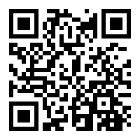 https://www.youtube.com/watch?v=_dTtvtlct9kDirections:  Answer the following questions while viewing the video.  IF this is done to the very best of your ability (another words….do an astounding job) you will get 8 points extra credit on your Air Pollution Unit grade!1.	What event happened in 1953 that led to air legislation?  Where did this event occur?2.	What is air pollution according to the video?3.	List 3 adverse health effects humans can get from air pollution.4.	Give 2 examples of each source	1.  Natural Source:   _______________________ and  ______________________	2.  Stationary Source:  _______________________ and  ______________________	3.  Mobile Source:   _______________________ and  ______________________5.	What does VOCs stand for and give one example?6.	How is SO2 formed?7.	List the six PRIMARY pollutants.8.	What is a primary pollutant?9.	NOx & SO2 forms ___________________which turns into _________  ____________10.	What primary pollutants combine to make smog?11.	Where do you see an increase in adverse health effects most? 12.	How did lead become an air pollutant?13.	How does acid deposition change the food web?14.	Draw the 2 graphs that describe what a temperature inversion is.  Remember, TALKS.15.	What 3 things cause photochemical smog?16.	Write the equations that lead to photochemical 	smog.17. 	How do we prevent photochemical smog?18.	What did the Clean Air of 1970 do?19.	List 3 types of technology that helps to “clean” 	air.20.	Draw the graphic organizer on the back of this 	paper.